Добрый день. Продолжим наши занятия.Чтобы правильно произносить звуки, сделаем артикуляционную гимнастику.Посмотрите, что продаётся в этом магазине. Как можно назвать одним словом все эти товары?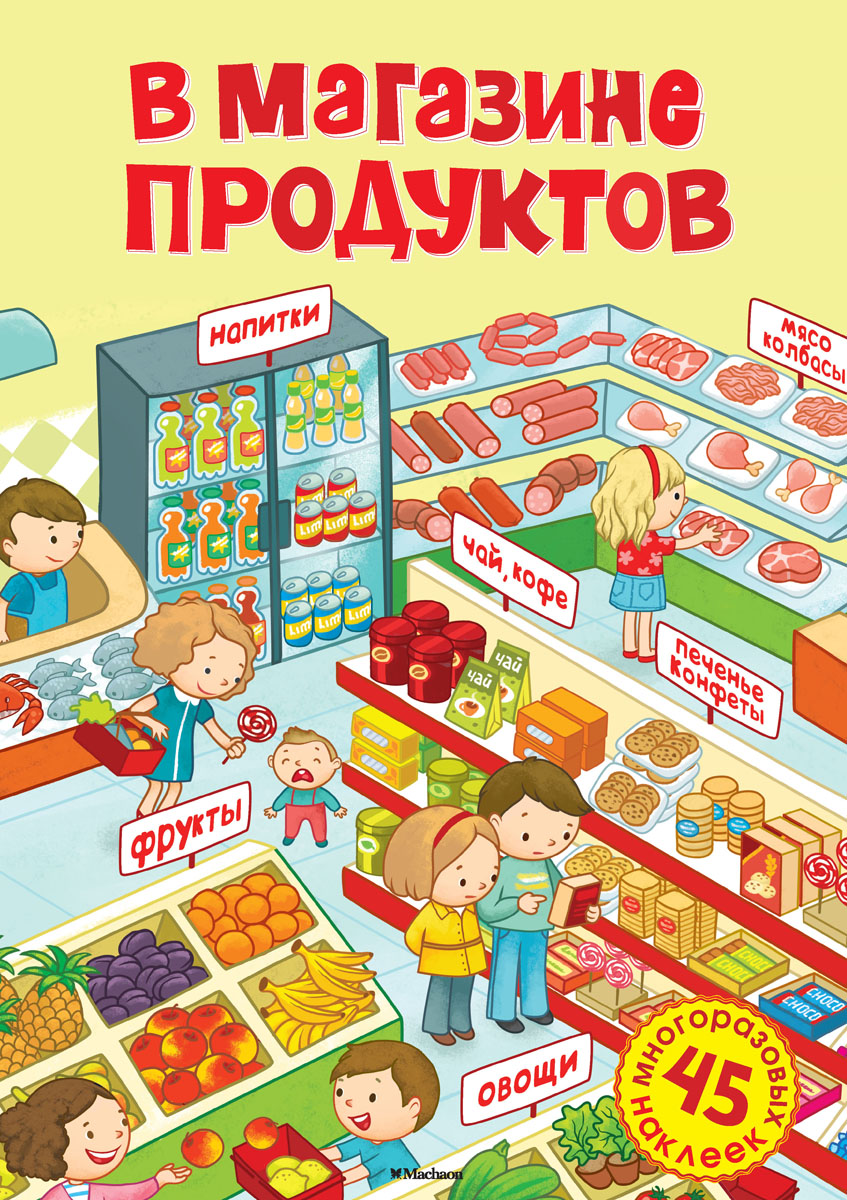 3.Упражнение  «Что ты видел в магазине?», «Что ты купил?»  - по картинке (винительный падеж)Я видел в магазине  … печенье, мясо, сок и т.д. 
Я купил в магазине  … печенье, колбасу, бананы и т.д 4.Упражнение   «Чего нет в магазине?»  - по картинке (родительный падеж)В магазине нет  … молокА, сметанЫ, кефирА и т.д.5. Упражнение «К чему бы ты подошёл?» - по картинке (дательный падеж)6. Упражнение «Чем ты любовался в магазине?»  - по картинке (творительный падеж)7.  Упражнение «О чем ты мечтаешь?»  - по картинке (предложный падеж)8.Упражнение «Один – много» - можно по картинке с магазином.Скажи, чего много в магазине. – В магазине много конфет, … (баранок, сухарей, молока).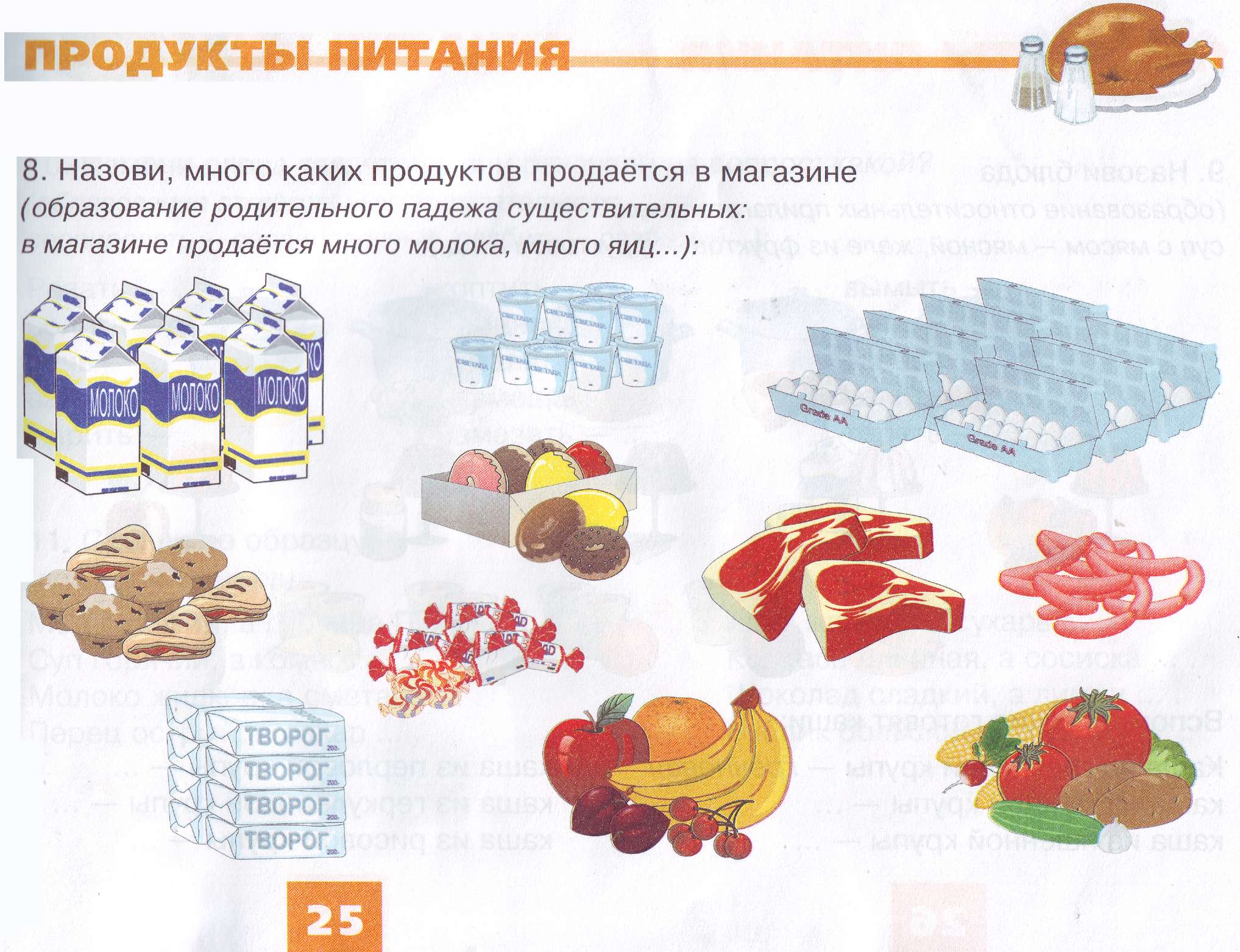 Физкультминутка «Вредно - полезно».  Родители называют разные продукты питания, а дети определяют полезные они или вредные. Если продукты полезные, ребенок подпрыгивает, показывает большой палец вверх и говорит: «Во!»: а если продукты вредные – приседает, показывает большим пальцем вниз и говорит: «Фу!»Продукты: сок, шоколад, орехи, леденцы, творог, «Кока - кола», мясо, котлеты, торт, чизбургер, кефир, чипсы, сметана, гамбургер, каша, рыба, лимонад, печенье, хлеб и.т.д.10.Игра «Сосчитай до пяти» (по картинке)Один батон, два батона, …, пять батонов. Одна булка, две булки, …, пять булок и т.д.11.Речевой блиц «Быстро отвечай»– напиток из клюквы (клюквенный)  – пирог с яблоками (яблочный)  – запеканка из творога (творожная)  – котлеты из рыбы (рыбные)  – бульон из мяса (мясной)  – оладьи из картофеля (картофельные)  – варенье из малины (малиновое)  – суп из свеклы (свекольный)   – сок из моркови (морковный)12. Прочитайте и постарайтесь запомнить стишок. Для облегчения запоминания обратите внимание ребёнка на мнемотаблицу.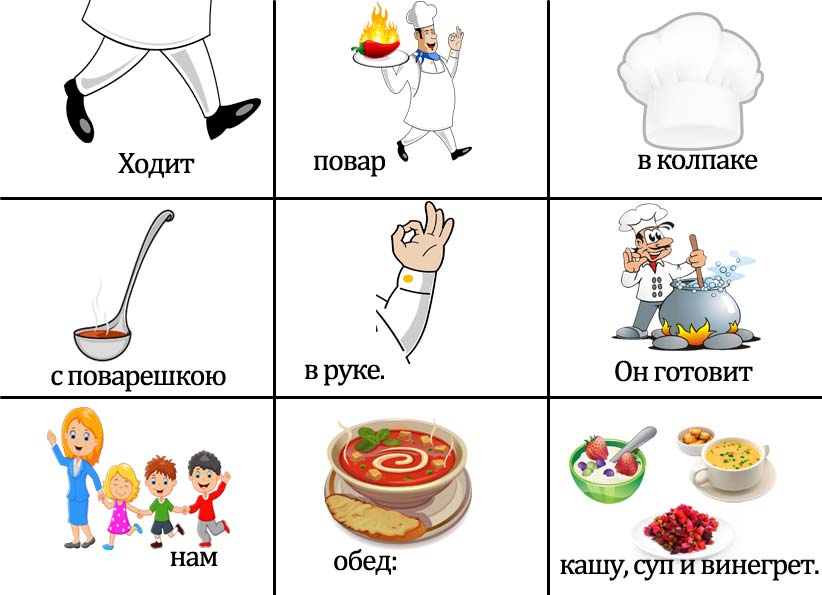 Упражнения для челюсти.Имитация жевания.Упражнения для губ.«Расчесать зубами» нижнюю губу, затем верхнюю.Упражнения для языка.Чистим с внутренней стороны верхние и нижние зубы– 7-10 раз.Покусывание языка, потом расслабление – 5-6 раз.«Расчёска»- протолкнём язык в узкую щель между зубами, как бы причешем его – 10 раз. «Скачем на лошадке» - придерживая подбородок – 7-10 раз с останавливанием «лошадки».«Останови лошадку»- губами;- губки и язык помогают.Упражнение для щёкПопеременное надувание щёк.Упражнение для мягкого нёбаМногократно и кратко произносить звук [О].